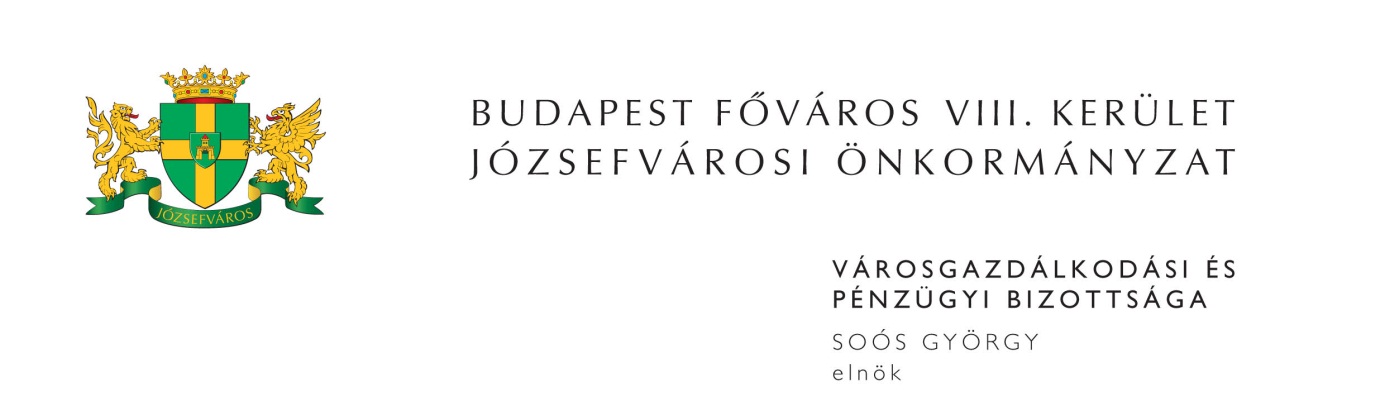 M E G H Í V ÓBudapest Józsefvárosi Önkormányzat Városgazdálkodási és Pénzügyi Bizottsága2016. évi 36. rendes ülését2016. november 14-én (hétfő) 1300 órárahívom össze.A Városgazdálkodási és Pénzügyi Bizottság ülését a Józsefvárosi Polgármesteri HivatalIII. 300-as termében (Budapest VIII., Baross u. 63-67.) tartja.Napirend1. Gazdálkodási ÜgyosztályElőterjesztő: dr. Galambos Eszter - ügyosztályvezető(írásbeli előterjesztés)Javaslat közterület-használati kérelmek elbírálására (PÓTKÉZBESÍTÉS)Javaslat kizárólagos várakozóhely kijelölésével kapcsolatos döntések meghozatalára Javaslat a BAU-VIP INGATLAN Kft. gépjármű-elhelyezési kötelezettségének pénzbeli megváltással történő teljesítésére Javaslat forgalmi rend változással kapcsolatos döntések meghozatalára 2. Józsefvárosi Gazdálkodási Központ Zrt.(írásbeli előterjesztés)Javaslat az Új Teleki téri Piachoz tartozó, Szerdahelyi utca 17-19. szám alatti, parkolóként üzemelő telekingatlan szabad területének karácsonyfa árusítás céljára történő bérbeadásáraElőterjesztő: Mach József - piacvezetőA Budapest VIII. kerület, József körút 9. szám alatti, határozott időre szóló bérleti joggal terhelt, önkormányzati tulajdonú helyiség elidegenítése Előterjesztő: Farkas Örs - vagyongazdálkodási igazgatóJavaslat a Budapest VIII. kerület, Szemafor utca ……………... szám alatti lakás elidegenítésével kapcsolatos vételár és eladási ajánlat jóváhagyására Előterjesztő: Farkas Örs - vagyongazdálkodási igazgatóJavaslat üres lakások és nem lakás céljára szolgáló helyiségek árverés útján történő elidegenítésére Előterjesztő: Farkas Örs - vagyongazdálkodási igazgatóJavaslat a Tisztes utca - Osztály utca által határolt telekingatlanon elhelyezkedő gépkocsi-beállók bérbeadására Előterjesztő: Farkas Örs - vagyongazdálkodási igazgató……………….. magánszemély bérbevételi kérelme a Budapest VIII. kerület, Diószegi Sámuel u. 12. szám alatti, üres, önkormányzati tulajdonú, nem lakás céljára szolgáló helyiség vonatkozásában Előterjesztő: Farkas Örs - vagyongazdálkodási igazgató……………… magánszemély bérbevételi kérelme a Budapest VIII. kerület, Német u. 21. szám alatti, üres, önkormányzati tulajdonú, nem lakás céljára szolgáló helyiség vonatkozásában Előterjesztő: Farkas Örs - vagyongazdálkodási igazgatóJavaslat 30 darab házfelügyelői szolgálati lakás kijelölésére Előterjesztő: Farkas Örs - vagyongazdálkodási igazgatóJavaslat a „Budapest VIII. kerület, Kisfaludy u. 5. szám alatti gázcsatlakozó vezeték cseréje, gázszolgáltatás helyreállítása” tárgyú, közbeszerzési értékhatárt el nem érő, beszerzési eljárás eredményének jóváhagyásáraElőterjesztő: dr. Kecskeméti László - operatív igazgató3. Zárt ülés keretében tárgyalandó előterjesztések(írásbeli előterjesztés)Javaslat a Budapest VIII. kerület, Mária u. 19. szám alatti Társasház (hrsz. 36645) közös tulajdonában álló szolgálati lakás és közös helyiségek elidegenítése kapcsán a szükséges intézkedések megtételére Előterjesztő: Farkas Örs - a Józsefvárosi Gazdálkodási Központ Zrt. vagyongazdálkodási igazgatójaJavaslat négy darab közszolgálati célra kijelölt lakás bérbeadására a Józsefvárosi Szent Kozma Egészségügyi Központ dolgozói részére (PÓTKÉZBESÍTÉS)Előterjesztő: Farkas Örs - a Józsefvárosi Gazdálkodási Központ Zrt. vagyongazdálkodási igazgatójaJavaslat öt darab közszolgálati célra kijelölt lakás bérbeadására a Józsefvárosi Egyesített Bölcsődék dolgozói részére (PÓTKÉZBESÍTÉS)Előterjesztő: Farkas Örs - a Józsefvárosi Gazdálkodási Központ Zrt. vagyongazdálkodási igazgatójaJavaslat öt darab közszolgálati célra kijelölt lakás bérbeadására a Józsefvárosi Szociális Szolgáltató és Gyermekjóléti Központ dolgozói részére (PÓTKÉZBESÍTÉS)Előterjesztő: Farkas Örs - a Józsefvárosi Gazdálkodási Központ Zrt. vagyongazdálkodási igazgatójaJavaslat harminc darab közszolgálati célra kijelölt lakás bérbeadására a Józsefvárosi Gazdálkodási Központ Zrt. dolgozói részére (PÓTKÉZBESÍTÉS)Előterjesztő: Farkas Örs - a Józsefvárosi Gazdálkodási Központ Zrt. vagyongazdálkodási igazgatójaMegjelenésére feltétlenül számítok. Amennyiben az ülésen nem tud részt venni, kérem, azt írásban (levélben, elektronikus levélben) jelezni szíveskedjen Soós György bizottsági elnöknek legkésőbb 2016. november 14-én az ülés kezdetéig. Budapest, 2016. november 9.	Soós György s.k.	elnök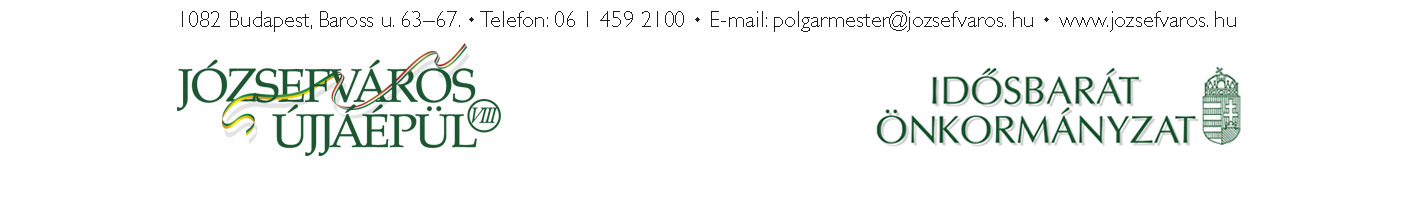 3